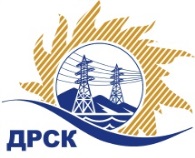 Акционерное Общество«Дальневосточная распределительная сетевая  компания»Протокол № 362/УТПиР-ВПзаседания закупочной комиссии по выбору победителя по открытому электронному запросу предложений на право заключения договора: Реконструкция ВЛ-0,4 кВ с. Лохвицы, филиал "АЭС" закупка № 1180 раздел 2.2.1. ГКПЗ 2016№ ЕИС – 31603337682ПРИСУТСТВОВАЛИ: члены постоянно действующей Закупочной комиссии АО «ДРСК»  2-го уровня.Форма голосования членов Закупочной комиссии: очно-заочная.ВОПРОСЫ, ВЫНОСИМЫЕ НА РАССМОТРЕНИЕ ЗАКУПОЧНОЙ КОМИССИИ: Об утверждении результатов процедуры переторжки.Об итоговой ранжировке заявок.О выборе победителя запроса предложений.РЕШИЛИ:По вопросу № 1Признать процедуру переторжки состоявшейся.Утвердить окончательные цены предложений участниковПо вопросу № 2Учитывая, что на процедуру переторжки участниками предложены равные цены на основании п. 7.11.1.23 Положения о закупке продукции для нужд АО «ДРСК»  и в соответствии с требованиями и условиями, предусмотренными Документацией о закупке утвердить итоговую ранжировку заявокПо вопросу № 3Признать Победителем запроса предложений участника, занявшего первое место в итоговой ранжировке по степени предпочтительности для заказчика: Реконструкция ВЛ-0,4 кВ с. Лохвицы, филиал "АЭС" участника, занявшего первое место по степени предпочтительности для заказчика: ООО «СвязьСтройКомплекс» г. Славгород, ул. Ленина, 109 на условиях: стоимость предложения 3 490 000,00 руб. без учета НДС (4 118 200,00  руб. с учетом НДС). Срок выполнения работ: с момента заключения договора по 30.09.2016 г. Условия оплаты: текущие платежи в течение 60 календарных дней с момента подписания КС-3. Гарантийные обязательства:  гарантия качества на все конструктивные элементы и работы, предусмотренные в техническом задании и выполняемые на объекте, в том числе на используемые строительные конструкции, материалы и оборудование составляет 5 лет, при условии соблюдения заказчиком правил эксплуатации сданного в эксплуатацию объекта. исполнитель Коврижкина Е.Ю.Тел. 397208город  Благовещенск«29» марта 2016 года№п/пНаименование Участника закупки и место нахожденияЦена заявки до переторжки, руб. без НДС.Цена заявки после переторжки без НДС, руб.1ООО «Энергосистема Амур»г. Благовещенск, ул. Красноармейская, 102 А3 517 500,00 3 490 000,002ООО «ЭК «Светотехника» г. Благовещенск, ул. Артиллерийская, 1163 800 000,00 не поступила3ООО «СвязьСтройКомплекс»г. Славгород, ул. Ленина, 1094 091 390,39 3 490 000,004ООО «Дальэлектромонтаж»г. Свободный, ул. Шатковская, 1264 149 497,35 не поступила5АО «Электросетьсервис ЕНЭС»г. Ногинск, ул. Парковая, 14 161 023,00 не поступилаМесто в итоговой ранжировкеНаименование и адрес участникаЦена предложения за единицу до переторжки без НДС, руб.Окончательная цена предложения за единицу без НДС, руб.1 местоООО «СвязьСтройКомплекс»г. Славгород, ул. Ленина, 1094 091 390,39 3 490 000,002 местоООО «Энергосистема Амур»г. Благовещенск, ул. Красноармейская, 102 А3 517 500,00 3 490 000,003 местоООО «ЭК «Светотехника» г. Благовещенск, ул. Артиллерийская, 1163 800 000,00 3 800 000,00 4 местоООО «Дальэлектромонтаж»г. Свободный, ул. Шатковская, 1264 149 497,35 4 149 497,35 5 местоАО «Электросетьсервис ЕНЭС»г. Ногинск, ул. Парковая, 14 161 023,00 4 161 023,00 Ответственный секретарь Закупочной комиссии: Елисеева М.Г. _____________________________